Odborné učiliště, Praktická škola, Základní škola a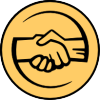 Mateřská škola Příbram IV, příspěvková organizacePod Šachtami 335, Příbram IV, 261 01 PříbramObjednávka č.: 502/00873489/2023Odběratel:                                                                                                   OU, PrŠ, ZŠ a MŠ Příbram IV, p. o.                  IČO: 00873489                                                       Pod Šachtami 335                                             261 01 Příbram IV                                                          kontaktní osoba: Kateřina Havelková, tel.: 731 506 025, e-mail: Havelkova@ouupb.czbankovní spojení: XXXXXX, číslo účtu: XXXXXPlatební podmínky: převodemDodavatel:Ondřej BílekZdabořská 113, 261 01 Příbram V-Zdabořzastoupený: Ondřejem Bílkem, jednatelem společnostiIČO: 75583950bankovní spojení: Komerční banka, a.s.číslo účtu: XXXXXXTelefon:  +420 777 565 859Webové stránky: www.kuchynebilek.czE-mail: KuchyneBilek@seznam.czKontaktní osoba pro realizaci předmětu smlouvy a reklamace: Martin Brabec, tel. č.: 775 355 921Dne: 04.12.2023Schvaluje:Mgr. Pavlína Caisová, MBA, ředitelka školyMnožstvíPopis, místo plněníDodací lhůtaObjednáváme:na základě cenové nabídky ze dne 28.11.2023 zhotovení – dodávku nábytku do kanceláře zástupce ředitelky školy (pracovní stůl, skříně, police, atd.)Předpokládaná cena: 72.850 Kč bez DPH, 88.149 Kč včetně DPH Místo plnění: Pod Šachtami 335, 261 01 Příbram IV12/2023VyřizujeKateřina Havelková